St Mary’s Catholic School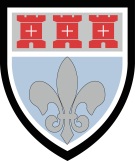 Deputy Headteacher Person SpecificationSource Key: A = Application Form, I = Interview, R = References, CC = Checking CertificatesFaith CommitmentEssentialDesirableSourceA practising Catholic (fulfilling the requirements of the Diocesan Briefing Note)A/I/RSecure understanding of the distinctive nature of the Catholic school and Catholic educationA/I/RUnderstanding of the leadership role in spiritual development of pupils and staffA/I/RInvolvement in parish communityA/I/RLeading school worshipA/I/RQualificationsEssentialDesirableSourceQualified teacher statusA/CCDegreeA/CCProfessional DevelopmentEssentialDesirableSourceEvidence of appropriate professional development for the role of deputy headteacherAEvidence of recent leadership and management professional developmentAEvidence of appropriate safeguarding trainingA/ISchool leadership and management experienceEssentialDesirableSourceTo have leadership team experience or substantial middle leader experienceA/I/RTo have had active and effective leadership of a team/key stage/curriculum area/departmentA/I/RTo have taken an active involvement in school self-evaluation and development planningA/I/RTo have implemented and developed a whole school initiativeA/I/RTo have had responsibility for policy development and implementationA/I/RTo have had experience of and ability to contribute to staff development (e.g. coaching, mentoring, INSET for staff)A/I/RExperience and knowledge of teachingEssentialDesirableSourceExperience of teaching in more than one schoolA/ISignificant teaching experience A/I/RTo have a knowledge and understanding of all key stages in the schoolA/I/RTo be able to effectively use data, assessment and target setting to raise standards/address weaknessesA/I/RProfessional AttributesEssentialDesirableSourceTo have excellent written and oral communication skills (which will be assessed at all stages of the process)A/ITo have the ability to lead by example and be a positive role modelA/I/RTo be able to forge strong, purposeful relationships with all members of the school communityA/I/RConfidential referencesEssentialDesirableSourceA positive and supportive written faith reference from a priest where the applicant regularly worships.RA positive reference from current employer/headteacher (or most recent employer/headteacher if not currently employed)RA positive second professional referenceR Application Form and Supporting LetterThe form must be fully completed and legible (as noted in the Executive Headteacher’s introductory letter, there is no need to complete section 8, the supporting statement section of the application form, as your supporting letter should outline your suitability for the post). The supporting letter should be no more than 1,300 words and should outline the experience, skills and attributes which you will bring to the post.  